Khan AcademyParent Instructions Go to https://www.khanacademy.org/math to create a Khan Academy account.Select “New User/Sign Up” then “Sign in to claim points”Sign in with gmail.In the search bar type in Pre-Algebra Click on “Pre-Algebra Khan Academy”.Start with “Arithmetic Properties”.  When you click on this icon, you will be taken to a page where there is a list of topics.  Start with “Place Value”.  Watch the video and then do the practice exercises.  When you successfully answer the questions in a topic, you will be taken to the next area.  For instance, after “Place value” is “Rounding Whole Numbers”.  Complete the required amount of subsections per topic.  See table below for the required amount.   You may complete any subsections per topic as long as the required amount it met.I would advise working on the course about 20-30 minutes/day.When you have completed all topics for Pre-Algebra, please send the Percentage of Completion page to Mrs. Mendell.I have attached some copies of pages on the Pre-Algebra Course.  These should serve as a guide to the flow of the course.Those students who were in Pre-Algebra in 6th or 7th grade should complete the required amount of the Pre-Algebra Khan Academy course this summer.Mrs. Mendell’s email address is jmendell@aquinastars.orgThose that complete the minimum requirement will receive a 100% test grade upon return.Course Complete page should be emailed to us by August 23, 2018.Have a great summerSee attached list of snipped navigation pages on the Pre-Algebra Course.  These are only some examples.  They do not constitute the entire coursePre-Algebra Khan Academy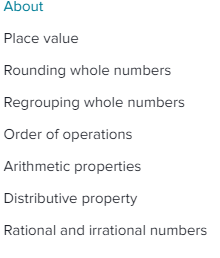 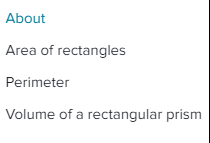 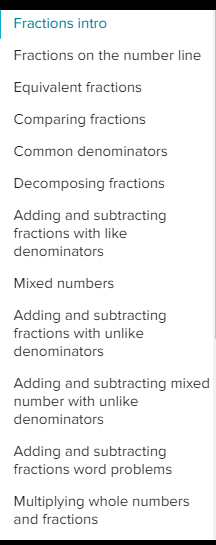 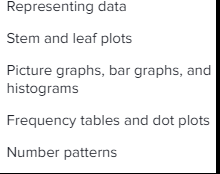 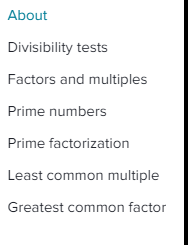 TopicAvailableSubsections RequiredArithmetic properties6030Factors and multiples3015Reading and interpreting data2412Measurement3015Fractions10653Decimals8744Negative numbers and coordinate plane6231Ratios, rates, proportions9548Equations, expressions, and inequalities8643Exponents, radicals, and scientific notation6231